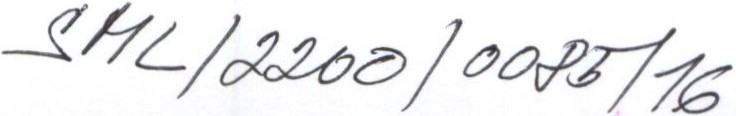 }Dodatek č. 1/6Smlouvy o spolupráci a využití výsledků výzkumu mezi příjemcem podpory a dalším účastníkem projektuUniverzita KarlovaIČ: 00216208zastoupená na základě zmocnění prof. RNDr. Janem Kratochvílem, CSc., děkanem Matematicko-fyzikální fakulty UK(dále jen "příjemce)")na straně jedné aZápadočeská  univerzita  v Plzni, veřejná  vysoká škola,se sídlem Univerzitní 2732/8, 306 14 Plzeň IČ: 49777513zastoupené rektorem doc. Dr. RNDr. Miroslavem Holečkem (dále jen "další účastník (6)")Na základě Dodatku 1 ke Smlouvě o poskytnutí účelové podpory na řešení projektu výzkumu a vývoje v rámci programu INGO li (LG) uzavřené pod č. j. : MSMT-32106/2015 s názvem „Zkoumání mikrosvěta s využitím infrastruktury GERN a identifikačním kódem LG15052, který je přílohou tohoto dodatku, převede příjemce na účet dalšího účastníka projektu (6) část navýšení dotace ve výši 1O 000,- Kč na účet xxxxxxxxxxxxxx, kód banky xxxxxxxxxxxxxx vedený u xxxxxxxxxxxxxx do 5 dnů od podpisu tohoto dodatkuTento Dodatek č. 1/6 je sepsán ve dvou vyhotoveních, jedno obdrží příjemce a jedno další účastník (6).Z   Upiverzitu Karlovupr ť RNDr. Jan Kratochvíl CSc. PříjemceV Praze	dne19 -12- 2016Za Západočeskou Unive zitu v Plzni doc. Dr. RNDr. Miroslav Holeček Další účastník (6)dne	1 J ·12- 2016